Publikacje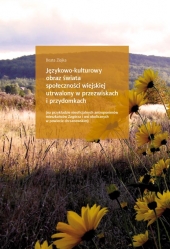 I. KsiążkaJęzykowo-kulturowy obraz świata społeczności wiejskiej utrwalony w przezwiskach i przydomkach (na przykładzie nieoficjalnych antroponimów mieszkańców Zagórza i wsi okolicznych w powiecie chrzanowskim), Kraków 2014.II. Słowniki (współautorstwo)Słownik gwar polskich, oprac. przez Zakład Dialektologii Polskiej IJP PAN w Krakowie pod kierunkiem Joanny Okoniowej, t. VIII, z. 4 (27) (GNAĆ (SIĘ) – GOŚCINKA), red. J. Okoniowa, J. Reichan, B. Grabka, Instytut Języka Polskiego PAN, Kraków 2013.Słownik gwar polskich, oprac. przez Zakład Dialektologii Polskiej IJP PAN w Krakowie pod kierunkiem Joanny Okoniowej, t. IX, z. 1 (28) (GOŚCINNA – GROCHOWIENIE), red. J. Okoniowa, J. Reichan, B. Grabka, Instytut Języka Polskiego PAN, Kraków 2014.Słownik gwar polskich, oprac. przez Zakład Dialektologii Polskiej IJP PAN w Krakowie pod kierunkiem Renaty Kucharzyk, t. IX, z. 2 (29) (GROCHOWINA – GRZEBLIWY), red. B. Grabka, R. Kucharzyk, J. Okoniowa, J. Reichan, Instytut Języka Polskiego PAN, Kraków 2015.Słownik gwar polskich, oprac. przez Zakład Dialektologii Polskiej IJP PAN w Krakowie pod kierunkiem Renaty Kucharzyk, t. IX, z. 2 (29) (GRZEBŁO – HADENAJSTWO), red. B. Grabka, R. Kucharzyk, J. Okoniowa, J. Reichan, Instytut Języka Polskiego PAN, Kraków 2016.Słownik gwar małopolskich, t. I, red. J. Wronicz, Instytut Języka Polskiego PAN, Kraków 2016.Słownik gwar małopolskich, t. II, red. J. Wronicz, Instytut Języka Polskiego PAN, Kraków 2017.III. ArtykułyJaka ma być baba, czyli wizerunek kobiety w językowym obrazie świata wiejskiej wspólnoty kulturowej [w:] Współczesna polszczyzna. Stan, perspektywy, zagrożenia, pod red. Z. Cygal-Krupy, Kraków – Tarnów 2008, s. 265 – 275.[z A. Piechnik] Wizerunek kobiety w środowisku domowo-rodzinnym odzwierciedlony we współczesnych apelatywach i nieoficjalnych antroponimach mieszkańców wsi małopolskich [w:] Polszczyzna Mazowsza i Podlasia, t. XII, Językowa przeszłość i teraźniejszość, pod red. H. Sędziak i M. Frąckiewicz, Łomża 2008, s. 259 – 269.[z A. Piechnik] Rola przezwisk w kształtowaniu i rozwijaniu tożsamości wiejskiej wspólnoty językowo-kulturowej (na przykładzie wybranych wsi małopolskich) [w:] Nazwy własne a społeczeństwo, t. I, Łask 2010, s. 419 – 429.Językowy obraz rodziny w świetle przezwisk i przydomków wiejskiej wspólnoty kulturowej (na przykładzie wybranych wsi małopolskich) [w:] Annales Uniwersitatis Paedagogicae Cracoviensis. Studia Russologica IV. Europa Słowian w świetle socjo- i etnolingwistyki, pod red. E. Książek i M. Wojtyły-Świerzowskiej, Kraków 2011, s. 295–300.O niekonwencjonalnych zachowaniach językowych społeczności wiejskich, „Onomastica” LVI, Kraków 2012, s. 167–180.Rola przezwisk w komunikacji społecznej mieszkańców wsi [w:] Bogactwo współczesnej polszczyzny, pod red. P. Żmigrodzkiego i S. Przęczek-Kisielak, Kraków 2014, s. 447–454.Konceptualizacja dziecka w języku mówionym mieszkańców wsi [w:] Badania dialektologiczne. Stan, perspektywy, metodologia, pod red. M. Raka i K. Sikory, Kraków 2014, s. 295–303.Przezwiska i przydomki jako czynnik podtrzymujący gwarę [w:] Język w środowisku wiejskim. Gwara – społeczeństwo – kultura, t. II, pod red. E. Rudnickiej-Firy i M. Błasiak-Tytuły, Kraków 2014, s. 121–130.[z K. Sikorą] Cechy fonetyczne i fleksyjne języka mówionego mieszkańców gminy Babice, 2014, http://babice.pl/aktualnosci/2014-02-04-charakterystyka-plaszczyzny-jezykowej-obszaru-gminy-babice.html [dostęp: 4 lutego 2014 r.].Przemiany przezwisk wiejskich – jeszcze tradycja czy już nowoczesność? [w:] Dialog z tradycją. Język – komunikacja – kultura, t. III, pod red. R. Dźwigoł i I. Steczko, Kraków 2015, s. 263–274.Dialog pokoleń w świetle nieoficjalnych nazw osobowych mieszkańców wsi [w:] Dialog pokoleń, pod red. E. Wierzbickiej-Piotrowskiej, Warszawa 2015, s. 209–214.Sposób percypowania roślin ze względu na ich cykl rozwojowy w języku mieszkańców wsi [w:] Dialog z tradycją. Językowe dziedzictwo kultury materialnej, t. V, pod red. E. Młynarczyk i E. Horyń, Kraków 2016, s. 503–513.Współczesne akty nominacyjne w środowiskach wiejskich – ciągłość i zmiana, „Słowo. Studia językoznawcze” 9, Rzeszów 2018, s. 190–200.Wiek zwierząt jako czynnik determinujący sposób ich konceptualizacji, „Prace Językoznawcze” XXI nr 4, Olsztyn 2019, s. 235–251.Dialektolog w terenie na tropie nazw o zatartej semantyce. Problemy i wyzwania [w:] „Studia Dialektologiczne” V, pod red. B. Grabki, R. Kucharzyk i A. Tyrpy, Kraków 2019, s. 215–224.Ludowe opowieści wierzeniowe – problemy i  możliwości badawcze, „Język Polski” C, z. 3, Kraków 2020, s. 73–86.Pokolenie młodych mieszkańców wsi w świetle nazw grup dyskusyjnych na komunikatorze internetowym Messenger [w:] Generacija interneta,  red. Diana Stolac i Anastazija Vlastelić, Zagreb - Rijeka 2021, s. 359–371.Nowe zachowania językowe u najstarszego pokolenia mieszkańców wsi [w:] „Slavia Meridionalis”, Społeczeństwo XXI – zacieranie się granic, języków i kultur, 2021, t. 21, s. 1-14, DOI: 10.11649/sm.2408Ciągłość i zmiana w komunikacji międzypokoleniowej mieszkańców wsi [w:] Dialog z tradycją. Językowe świadectwo przemian społecznych i kulturowych, t. IX, pod red. E. Młynarczyk i E. Horyń, Kraków 2021, Collegium Columbinum, s. 413–423.Ekspresywność ludowych przezwisk i przydomków odmiejscowych, „Słowo. Studia językoznawcze” 13, Rzeszów 2022, s. 99–110.Słowotwórstwo w dydaktyce szkolnej [w:] Zagadnienia lingwistyczne w dydaktyce szkolnej i uniwersyteckiej, red. Tomasz Kurdyła i Beata Ziajka, Kraków 2023, s. 9–28.Obrazowanie zachowań nietradycyjnych przez wiejską wspólnotę językowo-kulturową (na przykładzie przezwisk mieszkańców gminy Babice w powiecie chrzanowskim) [w:] Przestrzenie komunikacji. Tom jubileuszowy dedykowany Profesor Jolancie Antas, red. Justyna Winiarska, Aneta Załazińska, Kraków 2023, s. 481–491.IV. Recenzjarec.: A. Zielińska Mowa pogranicza. Studium o językach i tożsamościach w regionie lubuskim [w:] „Język Polski” XCIV, z. 4, s. 376–379.